Billigung der Arbeitsprogramme des Verwaltungs- und Rechtsausschusses, des Technischen Ausschusses und der Technischen Arbeitsgruppenvom Verbandsbüro erstelltes DokumentHaftungsausschluss: dieses Dokument gibt nicht die Grundsätze oder eine Anleitung der UPOV wieder	Der Verwaltungs- und Rechtsausschuss (CAJ) wird seine siebenundsiebzigste Tagung am 28. Oktober 2020 mithilfe elektronischer Mittel in Genf abhalten. Es ist vorgesehen, dass der Bericht über die siebenundsiebzigste Tagung des CAJ, der das vorgeschlagene Programm für dessen achtundsiebzig Tagung enthalten wird, am 28. Oktober 2020 auf der UPOV-Website veröffentlicht wird. Der Vorsitzende des CAJ, Herr Patrick Ngwediagi (Vereinigte Republik Tansania), wird dem Rat auf dessen vierundfünfzigste ordentlicher Tagung einen mündlichen Bericht über die Arbeit der siebenundsiebzigste Tagung des CAJ vorlegen.	Der Rat wird ersucht,	a)	zur Kenntnis zu nehmen, dass vorgesehen ist, dass der Bericht über die siebenundsiebzigste Tagung des CAJ am 28. Oktober 2020 auf der UPOV-Website veröffentlicht wird; und	b)	das vorgeschlagene Arbeitsprogramm für die achtundsiebzig Tagung des CAJ, wie in dem Bericht über die siebenundsiebzigste Tagung des CAJ dargelegt, zu billigen.	Der Technische Ausschuss (TC) wird seine sechsundfünfzigste Tagung am 26. und 27. Oktober 2020 in Genf abhalten. Es ist vorgesehen, dass der Bericht über die sechsundfünfzigste Tagung des TC, der die vorgeschlagenen Programme für die siebenundfünfzig Tagung des TC und die Tagungen der Technischen Arbeitsgruppen (TWP) und der Arbeitsgruppe für biochemische und molekulare Verfahren und insbesondere für DNS Profilierungsverfahren (BMT) im Jahr 2021 enthalten wird, am 27. Oktober 2020 auf der UPOV-Website veröffentlicht wird. Der Vorsitzende des TC, Herr Nik Hulse (Australien), wird dem Rat auf dessen vierundfünfzigste ordentlicher Tagung einen mündlichen Bericht über die Arbeit der sechsundfünfzigste Tagung des TC und die Arbeit der TWP und der BMT auf deren Tagungen im Jahr 2020 vorlegen.	Der Rat wird ersucht,	a)	zur Kenntnis zu nehmen, dass vorgesehen ist, dass der Bericht über die sechsundfünfzigste Tagung des TC, einschließlich eines Fortschrittsberichts über die Arbeit und Arbeitsprogramme für die TWP und die BMT, am 27. Oktober 2020 auf der UPOV-Website veröffentlicht wird; und 	b)	die vorgeschlagenen Arbeitsprogramme für den TC, die TWP und die BMT, wie in dem Bericht über die sechsundfünfzigste Tagung des TC dargelegt, zu billigen.[Ende des Dokuments]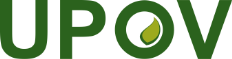 GInternationaler Verband zum Schutz von PflanzenzüchtungenDer RatVierundfünfzigste ordentliche Tagung
Genf, 30. Oktober 2020C/54/7Original:  englischDatum:  15. Oktober 2020